In Compliance with Title 13-6-23 of the City of Austin Code, the following information and request are submitted:First					Middle					Last	Address						City		State	               Zip	Home Phone				Cell Phone				Work PhoneDate of Birth: _____/_____/_____		              Texas Driver’s License No: 			                                                                                                                                         PLEASE ATTACH COPY                                                                                                         			         DL Exp. Date:  _____/_____/_____
Criminal History information is about any criminal record you have from any state.   Do not include traffic ticket information.Have you ever been CONVICTED of any of the following:			YES		NO	Misdemeanor Offense									Felony Offense										Are you currently on Probation?								Are you currently on Parole?								Are you currently on court imposed supervision for any offense?			Request the above listed individual be issued a Booting Operator’s License, Authorizing him/her to boot a vehicle under my booting business.Booting Business Name									PhoneAddress					             City			State		ZipI understand that the Chief of Police may require the applicant be photographed as a condition of the licensing.  I further understand that any false answers on this application my result in the denial or revocation of said tow truck operator’s license.__________________________________________________		 _________________________________Business Owners/Agent Signature 				Applicant’s Signature			______________________					 _____________________		        Date								 Date																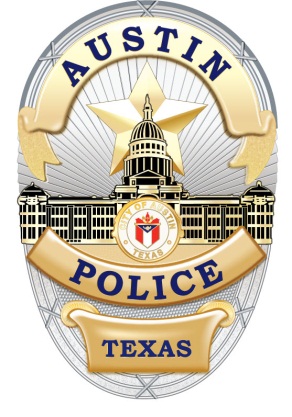 Received: _____/_____/_____Approved:Denied: _____/_____/_____